Publicado en  el 16/05/2014 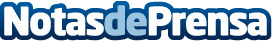 Nissan impresionará a los clientes del segmento C con el nuevo PulsarEl innovador compacto de la marca se llamará PulsarDatos de contacto:NissanNota de prensa publicada en: https://www.notasdeprensa.es/nissan-impresionara-a-los-clientes-del_1 Categorias: Automovilismo Industria Automotriz http://www.notasdeprensa.es